Form 1: Registration of WorkplaceDate: ……………………..Application for: Registration		Re- registrationDetails of Enterprise/WorkplaceName of enterprise/workplace: …………………………………Trade license No.: ……………………………………………….CBD license No. (construction only):……………………………Nature of business: …………………………………………………Date of commencement of business: …………………………….Location: Dzongkhag………………… Dungkhag………………… Gewog……………………………exact location…………………Contact personNumber of employeesTechnical information(Note: Additional sheet may be used if required)If branch unit, name of parent workplace:	Dzongkhag………………… 	Dungkhag………………… Gewog……………………………	exact location…………………I hereby certify that the above information is true and correct. If any information is found to be incorrect, I shall be liable for penalty as per the Regulation on Working Conditions, 2022.Owner/ManagerDate: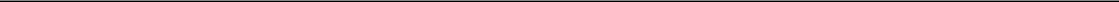 Official use onlyReceived and ApprovedDirector, Department of Labour, MoLHRDate:Name:Designation:Telephone/mobile No.:  Fax No.:Email:PO box No.:Type of Employee(Temporary)(Temporary)(Regular)(Regular)Below 15 yearsBelow 18 yearsType of EmployeeMaleFemaleMaleFemaleBelow 15 yearsBelow 18 yearsBhutaneseForeign EmployeesTotalMachinery and equipment or other devices. example: boiler; pressure vessel; internal combustion engine diesel, gasoline, etc..Material handling equipment and devices: example: hand trucks, power trucks, conveyors, etc..Chemicals or substances used1.1.1.2.2.2.3.3.3.